ОНИ ОТСТОЯЛИ! 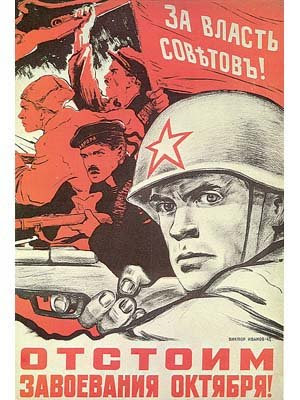 А МЫ?..Армия пролетариев встань стройна!     Да здравствует революция, радостная и скорая!     Это - единственная великая война    из всех, какие знала история.В.МаяковскийГоворят у истории нет сослагательного наклонения, т.е. нельзя по прошествии времени точно утверждать, что было бы, если бы события пошли иным путем. Однако, относительно того, какой была бы Россия без  социалистической революции 17-го года, можно с уверенностью сказать: Россия была бы эксплуататорской, т.е. капиталистической. Для сознательных людей, понимающих, что эксплуатация человека человеком – на чем держится любой капитализм – это безусловное зло, вопиющая социальная несправедливость,  этого достаточно, чтобы понять, что социалистическая революция – это безусловное благо для России и любого  народа. За избавление от эксплуататорской власти капитала можно пожертвовать многим, и это показали наши славные предки, когда  не жалели жизни, идя в бой за рабочее дело в революцию 17-го, Гражданскую и Великую Отечественную войны. Так же, как их вожди – большевики шли через тюрьмы, ссылки и «столыпинские галстуки» (виселицы), первыми шли в атаку на фашистов ради настоящей свободы – свободы от эксплуатации. Именно эту СВОБОДУ  и принесла Великая Октябрьская социалистическая революция,  избавив на 70 лет наш и другие народы от основной причины всех бед на земле - капиталистической частной собственности (на средства производства), которая и порождает эксплуатацию, разделяя общество на классы: бесправное трудящееся большинство и паразитирующее на нем правящее меньшинство. Избавление от этого было основным завоеванием Октября. За ним последовали другие.Так до революции (1913г.) в нашей стране 66,7% крестьян, кустарей и ремесленников и 17% рабочих и служащих жили под гнетом и эксплуатацией 16,3% помещиков, капиталистов, кулаков и барыг. Уже само существование 16%  живущих чужим трудом – это безусловное зло и несправедливость. К тому же еще именно этому паразитическому меньшинству при капитализме тогда (и теперь) принадлежала власть и собственность в России. И счастье для русского народа то, что появились большевики во главе с гениальным Лениным, которые объяснили народу в чем причина их бед, и что надо делать. В итоге социалистическая революция, годовщину которой мы празднуем 7 ноября, оздоровила нашу страну, избавив ее от 16% царствующих двуногих кровососов, поставив у власти трудящееся большинство. К 1956г. на 59% рабочих и служащих и 41% крестьян уже не было ни одного эксплуататора – паразита за исключением отдельных тунеядцев и затаившихся врагов социализма, которые повылазили в 90-х. Понимая, что корень зла в возможности наживаться на чужом труде, которую дает капиталистическая частная собственность, в Манифесте коммунистической партии записано на века, что коммунисты могут изложить свою программу  одной фразой: уничтожение частной собственности. Не вырвав этот корень зла, не возможно избавиться от мерзостей капитализма. Экономика, ориентированная на прибыль, т.е. рыночная экономика улыбчива, вежлива, но бесчеловечна и неизбежно ведет к снижению качества товаров и услуг и «рождает капитализм ежедневно, ежечасно и в массовом масштабе» (Ленин). К этому и привели в свое время ориентация советской экономики на прибыль (косыгинские реформы) и «лечение» социализма рынком (горбачевщина). Поэтому те партии (КПРФ, Справедливая Россия и т.п.), которые говорят о неком «рыночном социализме», о достижениях китайского или шведского «социализма», нагло обманывают тех, кто действительно желает социальной справедливости, которая не совместима с рынком. Вводя рыночные механизмы, мы неизбежно плодим частных собственников с их обязательным стремлением к все большей прибыли и все большей власти. При этом стремление к прибыли сильнее морали: где появляется возможность получить  прибыль, там исчезает дума о людях. Что мы и видим сегодня, живя в условиях рынка.Что касается «козырного» довода всех сознательных и одураченных сторонников капитализма о том, что «на Западе жили и живут лучше нас и без всяких революций и социализма», так ИХ материально-суррогатное «благополучие» также основано на эксплуатации (экономическом и военном грабеже) только в большей степени не своего народа, а народов стран «третьего мира». Хотя в последний очередной кризис западным капиталистам пришлось крепко раскошелить и свои народы, подняв им пенсионный возраст, и отобрав многие добытые народом в борьбе соц. гарантии. Так что не бывает капитализма с «человеческим лицом». Он не может существовать без эксплуатации, грабежа и войн – основных источников прибыли.И еще одна важная прогрессивная составляющая, которую несет с собой социальная революция – это культурная революция, превратившая в свое время полуграмотный забитый русский народ в самый читающий, образованный, высоконравственный советский народ. Недаром советское образование признавалось лучшим в мире, а без высоких идеалов и нравственности мы бы не одолели фашизм и не создали бы тех песенных, литературных, кинематографических и др. шедевров искусства, имеющих ценность классики, т.е. того на чем держится человечность и прогресс. И сравните уровень грамотности, культуры и нравственности народов даже самых развитых капстран с их егэшным, платным, узко-профессиональным образованием и поп-культурой. Рыночной экономике нужны лишь «цивилизованные потребители», попросту мещане, а не высоконравственный, начитанный, культурный народ, который принесет  гораздо меньше прибыли индустрии разврата и шоу-бизнесу, и у которого могут развиться высокие идеалы социальной справедливости, которым нет места при капитализме.   Понимая вопиющую несправедливость разделения людей на класс эксплуатируемых и эксплуататоров, когда власть и собственность в стране принадлежит последним, составляющим паразитическое меньшинство в любой капстране, не может быть сомнений в огромном прогрессивном значении социалистической революции как 17-го года так последующих.  Итак, главная ценность социальной революции в том, что она кладет конец эксплуатации человека человеком, как основе разобщенности, насилия и агрессии в семье, на работе, между людьми и народами. Делает общество культурным и человечным.«Капитализм должен погибнуть, чтобы жило человечество!»	         Коммунистический интернационал 1917г.                 ***Будет наше знамя в небо взвито,Горн сигнал к восстанью протрубит.Нет на революции лимита,На терпенье наше есть лимит!Уж не долго править вам осталось,Ждет вас суд суровый, господа,Долго всех дурить не удавалосьНикому, нигде и никогда!Так дрожи преступная элита,Вам народ измены не простит.Нет на революции лимита,На терпенье наше есть лимит!                                      В.ВетровРКРП-РПК   Российская Коммунистическая Рабочая Партия - Революционная Партия Коммунистов«Достижения» буржуазной РоссииВ России в 2011 году:
- бумаги произведено, как в 1969;
- стальных труб - как в 1965;
- цемента, как в 1962;
- химических нитей и волокон, как 1959;
- телевизоров - как в 1958;
- угля - как в 1957;
- производство кирпича строительного - как в 1953;
- радиоприемных устройств - как в 1947;
- грузовых автомобилей - как в 1937;
- зерноуборочных комбайнов - как в 1933;
- металлорежущих станков и тракторов - как в 1931;
- железнодорожных вагонов - как в 1910;
- обуви - как в 1900;
- поголовье крупного рогатого скота стало как в 1885;
- производство шерстяных тканей - как в 1880;
- поголовье овец и коз "выросло" до уровня 1775 года;
- нефти добывается на уровне 1978, только теперь это, почти единственная отрасль, на чем держится нынешняя экономика;
При этом сегодня во власти практически нет ни одного представителя простого народа, рабочего или крестьянина. Современный состав Госдумы и Совета Федерации и др. госорганов  – это бизнесмены, директора, управленцы и т.п. из которых 20 долларовых миллиардеров, 13-рублевых и сотни с доходами чуть ниже (по данным журналов «Форбс» и «Финанс»).
